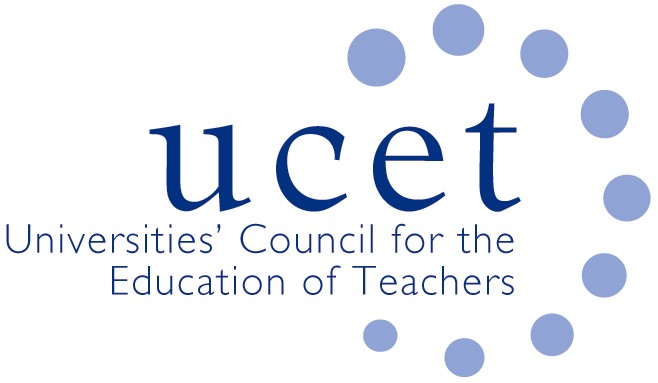 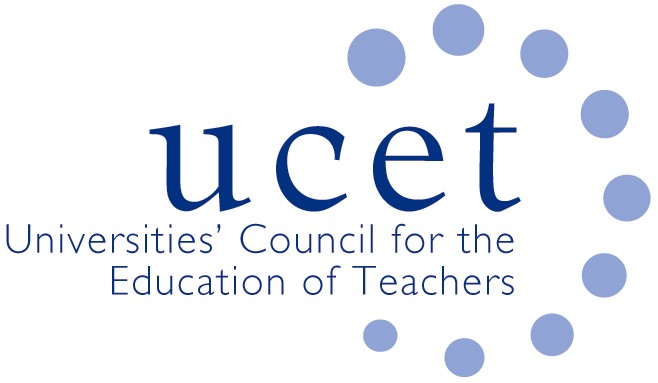 Agenda for the meeting of the UCET Northern Ireland Committee to be held at 10am on Tuesday 1 October 2019 at the Open University, 110 Victoria Street , Belfast BT1 3GNWelcome and introductionsMinutes of the previous meeting (enc.)Matters arisingUpdates from member institutionsUCET NI research projects: Research into professional learning frameworks (enc.)Research into digital education in primary schools (enc.)ITE allocationsUCET NI priorities for the year aheadIntellectual base of teacher education: vales & principles (enc.)Feedback from UCET NI representatives on committees & working groupsTravel scholarship report2019 UCET conference programme (enc.)Oral report on developments elsewhere in the UKInformation items:UCET summer 2019 newsletter (enc.)2019 ICET conference report (enc.)Arrangements for NIHELG meetingAny other businessDate of next meeting: Tuesday 14 January 2020Please note: The meeting will be followed at 12 noon by the Northern Ireland Higher Education Liaison Group.  